แผนการจัดการเรียนรู้กลุ่มสาระการเรียนรู้ศิลปะ (ดนตรี)			                   หน่วยการเรียนรู้ที่ 1 ลักษณะดนตรีหน่วยการเรียนรู้ย่อยที่ 1 เรื่อง  เครื่องดนตรี		            สาระการเรียนรู้	เครื่องดนตรีเป็นอุปกรณ์ที่ใช้สำหรับสร้างเสียงดนตรีเพื่อใช้ประกอบการร้องรำทำเพลง แต่ละชนิดจะมีความแตกต่างกันตามลักษณะของวัสดุที่ใช้ในการผลิต และลักษณะของการบรรเลงมาตรฐานการเรียนรู้	ศ ๒.๑  	เข้าใจและแสดงออกทางดนตรีอย่างสร้างสรรค์ วิเคราะห์ วิพากษ์วิจารณ์คุณค่าดนตรี ถ่ายทอดความรู้สึก ความคิดต่อดนตรีอย่างอิสระ ชื่นชม และประยุกต์ใช้ในชีวิตประจำวันตัวชี้วัด	ศ ๒.๑ ป ๓/๑ ระบุรูปร่างลักษณะของเครื่องดนตรี   ที่เห็นและได้ยินในชีวิตประจำวันจุดประสงค์การเรียนรู้ ( K = ความรู้ , P = ทักษะ , A = เจตคติ )นักเรียนสามารถระบุลักษณะของเครื่องดนตรีได้ (K)นักเรียนสามารถระบุได้ว่าเสียงดนตรีนี้คือเสียงของเครื่องดนตรีใด (K)นักเรียนมีความสามารถในการสื่อสาร และการสื่อความหมาย (P)นักเรียนมีระเบียบวินัยในการทำงาน (A)มีความมุ่งมั่นในการทำงาน (A) คุณลักษณะอันพึงประสงค์ 	 	๑. มีวินัย	 	๒. ใฝ่เรียนรู้	 	๓. มุ่งมั่นการทำงานสมรรถนะที่สำคัญของผู้เรียน 	 	1. ความสามารถในการคิด  	2. ความสามารถในการสื่อสาร 	3. ความสามารถในการใช้ทักษะชีวิต	 	4. ความสามารถในการแก้ปัญหากิจกรรมการเรียนรู้	ขั้นนำเข้าสู่บทเรียนครูกล่าวทักทายนักเรียน และสนทนานักเรียนเรื่องถึงเรื่องเครื่องดนตรีที่นักเรียนรู้จักทั้งเครื่องดนตรีไทย และเครื่องดนตรีสากลครูให้นักเรียนยกตัวอย่างเครื่องดนตรี พร้อมบอกวิธีการทำให้เกิดเสียงขั้นกิจกรรมการเรียน การสอนครูอธิบายเกี่ยวกับลักษณะของเครื่องดนตรี และวิธีการทำให้เกิดเสียงดนตรีครูให้นักเรียนแบ่งกลุ่ม กลุ่มละ 3 คน พร้อมแจกกระดาษ 1 แผ่นครูเปิดเสียงเครื่องดนตรี แล้วให้นักเรียนแต่ละกลุ่มเขียนตอบว่าคือเครื่องดนตรีอะไร มีวิธีทำให้เกิดเสียงได้อย่างไรครูสรุปคะแนนว่ากลุ่มใดตอบได้มากที่สุดขั้นสรุป ครูและนักเรียนร่วมกินอภิปราบเกี่ยวกับลักษณะของเครื่องดนตรีและวิธีการทำให้เกิดเสียงดนตรีของดนตรีชนิดต่างๆครูแจกใบงานให้นักเรียนนำกลับไปทบทวนสื่อและแหล่งการเรียนรู้คลิปเสียงของเครื่องดนตรีหนังสือเรียนรายวิชา ดนตรี ชั้น ป.3ใบงานการวัดผลและการประเมินผลบันทึกผลการจัดการเรียนรู้สรุปผลการสอนความรู้ความคิดรวบยอด..................................................................................................................................................................................................................................................................................................................................................................................................................................................................ด้านทักษะ/กระบวนการ..................................................................................................................................................................................................................................................................................................................................................................................................................................................................คุณลักษณะอันพึงประสงค์..................................................................................................................................................................................................................................................................................................................................................................................................................................................................ปัญหาและอุปสรรค.......................................................................................................................................................................................................................................................................................................................................................................................................................................................................................ข้อเสนอแนะและแนวทางการแก้ปัญหา.......................................................................................................................................................................................................................................................................................................................................................................................................................................................................................ลงชื่อ.................................................ผู้ประเมิน( นายวชิร ฝอยสุวรรณ์ )ความคิดเห็นผู้บังคับบัญชา..............................................................................................................................................................................................................................................................................................................................................................................................................................................................................................................................						ลงชื่อ........................................................ผู้บังคับบัญชา							(				)ชื่อ…………………………………………………………..ชั้น...............เลขที่...............ใบงานคำอธิบาย  ให้นักเรียนบอกชื่อและลักษณะของเครื่องดนตรี พร้อมลักษณะของเสียงดนตรีตัวอย่าง 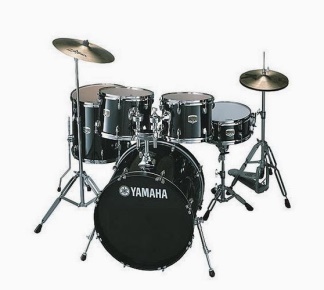 ชื่อเครื่องดนตรี กลองชุด ลักษณะเครื่องดนตรี เครื่องตี ลักษณะของเสียงดนตรี มีเสียงดังชัดเจน ฟังแล้วสนุกสนาน	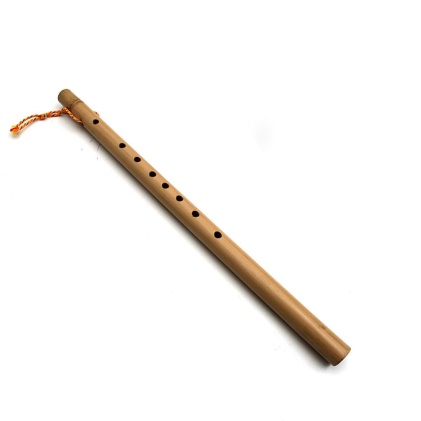 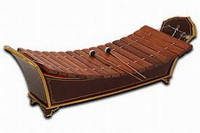 …………………………………………..                                           ……………………………………….…………………………………………..                                           ……………………………………….…………………………………………..                                           ……………………………………….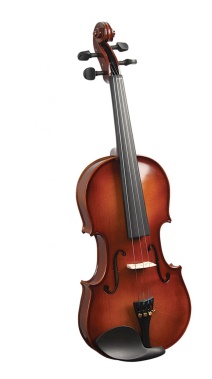 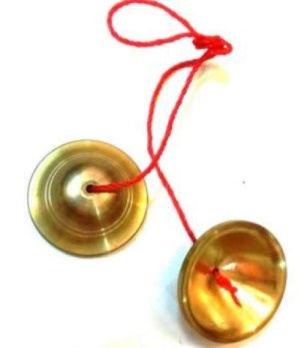 …………………………………………..                                           ……………………………………….…………………………………………..                                           ……………………………………….…………………………………………..                                           ……………………………………….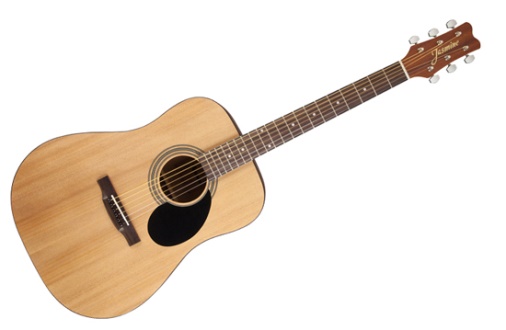 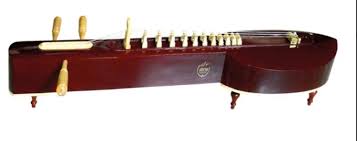 …………………………………………..                                           ……………………………………….…………………………………………..                                           ……………………………………….…………………………………………..                                           ……………………………………….แบบประเมินใบงานคำชี้แจง ให้ผู้สอนประเมินใบงานของแต่ละบุคคล แล้วบันทึกคะแนน ลงในช่องว่างที่เกณฑ์กำหนดให้เกณฑ์ : 3 = ดีมาก , 2 = ดี , 1 = พอใช้ , 0 = ปรับปรุง  ลงชื่อ........................................................ผู้ประเมิน 
 (                                          ) 
   วันที่........เดือน.............................พ.ศ.............เกณฑ์การประเมินแบบประเมินทักษะการอธิบายชั้นประถมศึกษาปีที่ 3 โรงเรียน..................................................................คำชี้แจง ให้ผู้สอนประเมินผลทักษะการอธิบายของนักเรียนในระหว่างเรียน แล้วเขียนคะแนนลงในช่องว่างที่กำหนดให้	เกณฑ์ : 3 = ดีมาก , 2 = ดี , 1 = พอใช้ , 0 = ปรับปรุงลงชื่อ........................................................ผู้ประเมิน 
 (                                          ) วันที่........เดือน.............................พ.ศ...............เกณฑ์การประเมินแบบประเมินทักษะการวิเคราะห์คำชี้แจง ให้ผู้สอนประเมินทักษะการวิเคราะห์ของนักเรียนในระหว่างเรียน แล้วเขียนคะแนนลงในช่องว่างที่ ✔ กำหนดให้ลงชื่อ........................................................ผู้ประเมิน                                                                                 (                                          ) 
                                                                                        วันที่........เดือน.............................พ.ศ...................เกณฑ์การประเมินแบบประเมินคุณลักษณะอันพึงประสงค์คำชี้แจง ให้ผู้สอนสังเกตพฤติกรรมของนักเรียน แล้วขีด ✔ ลงในช่องว่าง ให้ตรงกับคะแนนที่กำหนด  ลงชื่อ........................................................ผู้ประเมิน 
 (                                          )   วันที่........เดือน.............................พ.ศ...................เกณฑ์การให้คะแนน พฤติกรรมที่ปฏิบัติชัดเจนและสม่ำเสมอ	ให้ 3 คะแนนพฤติกรรมที่ปฏิบัติชัดเจนและบ่อยครั้ง	ให้ 2 คะแนนพฤติกรรมที่ปฏิบัติบางครั้ง		ให้ 1 คะแนนไม่เคยปฏิบัติเลย				ให้ 0 คะแนนแบบประเมินสมรรถนะที่สำคัญของผู้เรียนคำชี้แจง ให้ผู้สอนสังเกตพฤติกรรมของนักเรียนในระหว่างเรียนและนอกเวลาเรียน แล้วขีด ✔ ลงในช่องที่ตรงกับระดับคะแนน  ลงชื่อ........................................................ผู้ประเมิน                                                                                (                                                ) วันที่........เดือน.............................พ.ศ...................เกณฑ์การให้คะแนน พฤติกรรมที่ปฏิบัติชัดเจนและสม่ำเสมอ	ให้ 3 คะแนนพฤติกรรมที่ปฏิบัติชัดเจนและบ่อยครั้ง	ให้ 2 คะแนนพฤติกรรมที่ปฏิบัติบางครั้ง		ให้ 1 คะแนนไม่เคยปฏิบัติเลย				ให้ 0 คะแนนสิ่งที่ต้องการวัดเครื่องมือวิธีการเกณฑ์1.นักเรียนสามารถระบุลักษณะของเครื่องดนตรีได้ (K)แบบประเมินใบงานแบบประเมินใบงาน /ใบงานผ่านเกณฑ์ร้อยละ 602.  นักเรียนสามารถระบุได้ว่าเสียงดนตรีนี้คือเสียงของเครื่องดนตรีใด (K)แบบประเมินใบงานแบบประเมินใบงาน /
ใบงานผ่านเกณฑ์ร้อยละ 603.นักเรียนมีความสามารถในการสื่อสาร และการสื่อความหมาย (P)แบบสังเกตพฤติกรรมเป็นรายบุคคลสังเกตพฤติกรรมรายบุคคลระดับคุณภาพ 3 ผ่าน4.สมรรถนะสำคัญของผู้เรียนแบบประเมินสมรรถนะสำคัญของผู้เรียนประเมินสมรรถนะสำคัญของผู้เรียนระดับคุณภาพ 1 ผ่าน5.คุณลักษณะอันพึงประสงค์แบบประเมินคุณลักษณะอันพึงประสงค์คุณลักษณะอันพึงประสงค์ระดับคุณภาพ 1 ผ่านเลขที่ชื่อ-สกุลรายการประเมินรายการประเมินรายการประเมินรวมคะแนนระดับคุณภาพเลขที่ชื่อ-สกุลความถูกต้อง (3)ความเรียบร้อย (3)ตรงต่อเวลา
 (3)9ระดับคุณภาพ12345678910เกณฑ์ระดับคุณภาพเกณฑ์ระดับคุณภาพช่วงคะแนนระดับคุณภาพ9-8ดีมาก7-6ดี5-4พอใช้ต่ำกว่า 3ปรับปรุงรายการประเมินเกณฑ์การให้คะแนนเกณฑ์การให้คะแนนเกณฑ์การให้คะแนนคะแนนรวมรายการประเมิน321คะแนนรวมความถูกต้องคำตอบถูกต้องทุกข้อ ครอบคลุมและตรงประเด็นเนื้อหาถูกต้องทุกข้อ แต่มีบางข้อไม่ครอบคลุมเนื้อหาไม่ถูกต้องและไม่ครอบคลุม3ความเป็นระเบียบมีความเป็นระเบียบ สะอาด และเขียนถูกต้องมีความเป็นระเบียบ สะอาด แต่เขียนผิดไม่มีความเป็นระเบียบ3ตรงต่อเวลาทำงานครบทุกข้อ ส่งงานในระยะเวลาที่กำหนดทำงานเสร็จ แต่ส่งงานไม่ตรงตามเวลาที่กำหนดทำงานไม่เสร็จ และไม่ส่งงานตามเวลาที่กำหนด3รวมรวมรวมรวม9เลขที่ชื่อ-สกุลรายการประเมินรายการประเมินรวมคะแนนระดับคุณภาพเลขที่ชื่อ-สกุลความถูกต้องของเนื้อหา (5)ความสามารถในการสื่อสาร
 (5)รวมคะแนนระดับคุณภาพ12345678910เกณฑ์ระดับคุณภาพเกณฑ์ระดับคุณภาพช่วงคะแนนระดับคุณภาพ9-10ดีมาก7-8ดี5-6พอใช้ต่ำกว่า 4ปรับปรุงรายการประเมินเกณฑ์การให้คะแนนเกณฑ์การให้คะแนนเกณฑ์การให้คะแนนเกณฑ์การให้คะแนนคะแนนรวมรายการประเมิน4321คะแนนรวมความถูกต้องของเนื้อหาเนื้อหาถูกต้องทุกข้อ ครอบคลุมถ้วนทุกประเด็นเนื้อหาถูกต้องทุกข้อ แต่ไม่ครอบคลุมครบทุกประเด็นเนื้อหาไม่ถูกต้องบางข้อมีแต่มีเนื้อหาครบถ้วนเนื้อหาไม่ถูกต้องและไม่ครอบคลุม5ความสามารถในการสื่อสารสื่อสารได้ถูกต้องทุกเนื้อหาและชัดเจนใช้น้ำเสียงน่าฟังสื่อสารได้ถูกต้องทุกเนื้อหาแต่พูดไม่ชัดเจนสื่อสารได้ถูกต้องบางส่วนและพูดติดๆขัดๆสื่อสารได้ถูกต้องบางส่วนใช้น้ำเสียงไม่น่าฟัง และอ่านเนื้อหาตลอด5รวมรวมรวมรวมรวม10เลขที่ชื่อ-สกุลรายการประเมินรายการประเมินรายการประเมินรวมคะแนนระดับคุณภาพเลขที่ชื่อ-สกุลการจำแนกเนื้อหา  (3)การเปรียบเทียบของเนื้อหา (3)การให้เหตุผล
 (3)รวมคะแนนระดับคุณภาพ12345678910เกณฑ์ระดับคุณภาพเกณฑ์ระดับคุณภาพช่วงคะแนนระดับคุณภาพ8-9ดีมาก6-7ดี5-4พอใช้ต่ำกว่า 3ปรับปรุงรายการประเมินเกณฑ์การให้คะแนนเกณฑ์การให้คะแนนเกณฑ์การให้คะแนนคะแนนรวมรายการประเมิน321คะแนนรวมการจำแนกเนื้อหามีคำตอบการจำแนกเนื้อหาถูกต้องทุกข้อ ครอบคลุมและตรงประเด็นมีคำตอบการจำแนกเนื้อหาถูกต้องทุกข้อ แต่มีบางข้อไม่ครอบคลุมมีคำตอบการจำแนกเนื้อหาไม่ถูกต้องและไม่ครอบคลุม3การเปรียบเทียบของเนื้อหามีคำตอบการเปรียบเทียบถูกต้องทุกข้อและตรงประเด็นมีคำตอบการเปรียบเทียบถูกต้องทุกข้อแต่ไม่ตรงประเด็นไม่มีคำตอบที่มีการเปรียบเทียบทุกข้อ3การให้เหตุผลมีคำตอบการให้เหตุผลถูกต้องทุกข้อและตรงประเด็นทีคำตอบการให้เหตุผลถูกต้องทุกข้อแต่ไม่ตรงประเด็นไม่มีคำตอบที่มีการให้เหตุผลทุกข้อ3รวมรวมรวมรวม9คุณลักษณะอันพึงประสงค์เกณฑ์การให้คะแนนระดับคะแนนระดับคะแนนระดับคะแนนคุณลักษณะอันพึงประสงค์3211. มีวินัย1.1 ปฏิบัติตามข้อตกลง กฎเกณฑ์ ระเบียบ ข้อบังคับของครอบครัว 
มีความตรงต่อเวลาในการปฏิบัติกิจกรรมต่าง ๆ ในชีวิตประจำวัน2. ใฝ่เรียนรู้2.1 รู้จักใช้เวลาว่างให้เป็นประโยชน์ และนำไปปฏิบัติได้ดี2. ใฝ่เรียนรู้2.2 รู้จักสรรหาเวลาให้เหมาะสม2. ใฝ่เรียนรู้2.3 มีความเพียรในการเรียน2. ใฝ่เรียนรู้2.4 เข้าร่วมกิจกรรมการเรียนรู้และแสวงหาความรู้3. อยู่อย่างพอเพียง3.1 ใช้จ่ายอย่างประหยัดและมีการเก็บออม3. อยู่อย่างพอเพียง3.2 ใช้อุปกรณ์การเรียนอย่างประหยัดและรู้คุณค่ารวมรวมเกณฑ์ระดับคุณภาพเกณฑ์ระดับคุณภาพช่วงคะแนนระดับคุณภาพ17-21ดีมาก12-16ดี7-11พอใช้ต่ำกว่า 7ปรับปรุงรายการประเมินระดับคะแนนระดับคะแนนระดับคะแนนคะแนนรวมระดับคุณภาพรายการประเมิน12331. ความสามารถในการสื่อสาร1.1 มีความสามารถในการคิด วิเคราะห์ เพื่อสร้างองค์ความรู้1.2 มีความสามารถในการคิดวางแผนการทำงานอย่างเป็นระบบ1.3 มีความสามารถในการสรุปความรู้2. ความสามารถในการคิดวิเคราะห์2.1 มีวิธีแก้ไขปัญหาเฉพาะหน้าได้อย่างเหมาะสม2.2 มีความสามารถในการแก้ไขเรื่องงาน2.3 มีวิธีแก้ไขความขัดแย้งอย่างเหมาะสม3. ความสามารถในการแก้ปัญหา3.1 สามารถใช้กระบวนการแก้ปัญหา โดยวิเคราะห์ปัญหา วางแผน ดำเนินการ และตรวจสอบ สรุปผลของปัญหา3.2 ผลลัพธ์ที่เกิดจากปัญหา4. ความสามารถในการใช้เทคโนโลยี4.1 เลือกใช้เทคโนโลยีพัฒนาตนเองและเพื่อสังคม4.2 มีทักษะกระบวนการทางเทคโนโลยีรวมเกณฑ์ระดับคุณภาพเกณฑ์ระดับคุณภาพช่วงคะแนนระดับคุณภาพ3ดีมาก2ดี0-1ปรับปรุง